～ 助産師と保育士が出産前後のパパやママをサポート ～【会 場】：ナースリー保育園多目的棟 　【時 間】：１０：００～１１：３０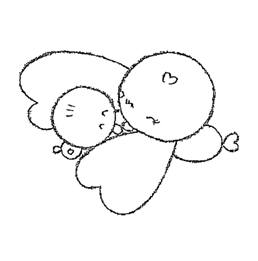 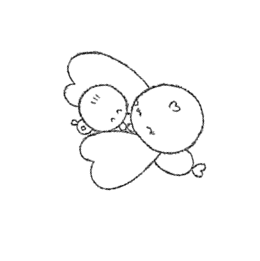 【申込み】 電話またはホームページよりお申込みください。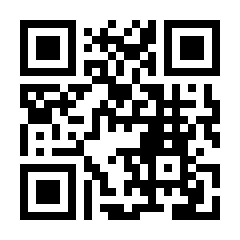 【連絡先】 ナースリー保育園　TEL:０３-３６１３-３４７０